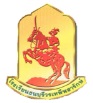 แผนพัฒนาคุณภาพการจัดการศึกษาโรงเรียนธนบุรีวรเทพีพลารักษ์  ปีงบประมาณ 2558 -  2561กลยุทธ์ที่ 1 พัฒนาผู้เรียนให้มีคุณภาพตามมาตรฐานการศึกษาแผนพัฒนาคุณภาพการจัดการศึกษาโรงเรียนธนบุรีวรเทพีพลารักษ์  ปีงบประมาณ 2558 -  2561กลยุทธ์ที่ 1 พัฒนาผู้เรียนให้มีคุณภาพตามมาตรฐานการศึกษาแผนพัฒนาคุณภาพการจัดการศึกษาโรงเรียนธนบุรีวรเทพีพลารักษ์  ปีงบประมาณ 2558 -  2561กลยุทธ์ที่ 1 พัฒนาผู้เรียนให้มีคุณภาพตามมาตรฐานการศึกษาแผนพัฒนาคุณภาพการจัดการศึกษาโรงเรียนธนบุรีวรเทพีพลารักษ์  ปีงบประมาณ 2558 -  2561กลยุทธ์ที่ 1 พัฒนาผู้เรียนให้มีคุณภาพตามมาตรฐานการศึกษาแผนพัฒนาคุณภาพการจัดการศึกษาโรงเรียนธนบุรีวรเทพีพลารักษ์  ปีงบประมาณ 2558 -  2561กลยุทธ์ที่ 1 พัฒนาผู้เรียนให้มีคุณภาพตามมาตรฐานการศึกษาแผนพัฒนาคุณภาพการจัดการศึกษาโรงเรียนธนบุรีวรเทพีพลารักษ์  ปีงบประมาณ 2558 -  2561กลยุทธ์ที่ 2 ส่งเสริมและพัฒนาการบริหารการศึกษาแบบมีส่วนร่วมแผนพัฒนาคุณภาพการจัดการศึกษาโรงเรียนธนบุรีวรเทพีพลารักษ์  ปีงบประมาณ 2558 -  2561กลยุทธ์ที่ 2 ส่งเสริมและพัฒนาการบริหารการศึกษาแบบมีส่วนร่วมแผนพัฒนาคุณภาพการจัดการศึกษาโรงเรียนธนบุรีวรเทพีพลารักษ์  ปีงบประมาณ 2558 -  2561กลยุทธ์ที่ 2 ส่งเสริมและพัฒนาการบริหารการศึกษาแบบมีส่วนร่วมแผนพัฒนาคุณภาพการจัดการศึกษาโรงเรียนธนบุรีวรเทพีพลารักษ์  ปีงบประมาณ 2558 -  2561กลยุทธ์ที่ 2 ส่งเสริมและพัฒนาการบริหารการศึกษาแบบมีส่วนร่วมแผนพัฒนาคุณภาพการจัดการศึกษาโรงเรียนธนบุรีวรเทพีพลารักษ์  ปีงบประมาณ 2558 -  2561กลยุทธ์ที่ 3 ส่งเสริมและสนับสนุนการพัฒนาบุคลากรให้มีสมรรถนะตามมาตรฐานวิชาชีพแผนพัฒนาคุณภาพการจัดการศึกษาโรงเรียนธนบุรีวรเทพีพลารักษ์  ปีงบประมาณ 2558 -  2561กลยุทธ์ที่ 4 พัฒนาระบบประกันคุณภาพการศึกษา  อย่างมีประสิทธิภาพแผนพัฒนาคุณภาพการจัดการศึกษาโรงเรียนธนบุรีวรเทพีพลารักษ์  ปีงบประมาณ 2558 -  2561กลยุทธ์ที่ 5 พัฒนาสมรรถนะสำคัญของผู้เรียนสู่ความเป็นเลิศแผนงานเป้าประสงค์/วัตถุประสงค์ตัวชี้วัดสำคัญ( CSF: Critical  Success  Factors)ข้อมูล ปี 2557เป้าหมาย 4ปีเป้าหมาย 4ปีเป้าหมาย 4ปีเป้าหมาย 4ปีงาน/โครงการผู้รับผิดชอบแผนงานเป้าประสงค์/วัตถุประสงค์ตัวชี้วัดสำคัญ( CSF: Critical  Success  Factors)ข้อมูล ปี 25572558255925602561งาน/โครงการผู้รับผิดชอบพัฒนาผู้เรียนให้มีคุณภาพตามมาตรฐานการศึกษา1.ผู้เรียนได้รับการพัฒนาคุณภาพให้มีคุณภาพตามมาตรฐานสากล1. ร้อยละของผู้เรียนมีสุขภาวะที่ดี และมีสุนทรียภาพ80100100100100- โครงการส่งเสริมสุขภาวะที่ดี  มีสุนทรียภาพ  - โครงการส่งเสริมศิลปวัฒนธรรมไทย- โครงการส่งเสริมความสามารถทักษะด้านกีฬา- โครงการทักษะชีวิต คิดบวก
- โครงการต่อต้านยาเสพติด  เอดส์และอบายมุข- โครงการส่งเสริมประชาธิปไตย และค่ายผู้นำอนุรักษ์ธรรมชาติสิ่งแวดล้อม-โครงการส่งเสริมสุขนิสัย สุขภาพกายและสุขภาพจิตที่ดี- โครงการใส่ใจสุขภาพ- กลุ่มสาระฯสุข-พละ-ศึกษา- กลุ่มสาระฯศิลปะ- กลุ่มสาระฯสุข-พละศึกษา- งานแนะแนว-กลุ่มบริหารวิชาการ- กลุ่มบริหารกิจการนักเรียน- งานอนามัยพัฒนาผู้เรียนให้มีคุณภาพตามมาตรฐานการศึกษา1.ผู้เรียนได้รับการพัฒนาคุณภาพให้มีคุณภาพตามมาตรฐานสากล2.ร้อยละของผู้เรียนมี คุณธรรมจริยธรรมและค่านิยมที่พึงประสงค์80100100100100- โครงการส่งเสริมประเพณีและงานวันสำคัญทางศาสนา- โครงการส่งเสริมเอกลักษ์ไทย- โครงการค่ายพัฒนาคุณธรรม จริยธรรม- โครงการสอบธรรมศึกษา- กลุ่มบริหารวิชาการ- กลุ่มบริหารกิจการนักเรียน- กลุ่มสาระฯศิลปะ- กลุ่มสาระฯสังคมศึกษาแผนงานเป้าประสงค์/วัตถุประสงค์ตัวชี้วัดสำคัญ(CSF: Critical  Success  Factors)ข้อมูล ปี 2557เป้าหมาย 4ปีเป้าหมาย 4ปีเป้าหมาย 4ปีเป้าหมาย 4ปีงาน/โครงการผู้รับผิดชอบแผนงานเป้าประสงค์/วัตถุประสงค์ตัวชี้วัดสำคัญ(CSF: Critical  Success  Factors)ข้อมูล ปี 2557255825592560 2561งาน/โครงการผู้รับผิดชอบพัฒนาผู้เรียนให้มีคุณภาพตามมาตรฐานการศึกษา1.ผู้เรียนได้รับการพัฒนาคุณภาพให้มีคุณภาพตามมาตรฐานสากล2.ร้อยละของผู้เรียนมี คุณธรรมจริยธรรมและค่านิยมที่พึงประสงค์80100100100100-  โครงการปฐมนิเทศนักเรียนใหม่- โครงการกิจกรรมปัจฉิมนิเทศนักเรียน- โครงการส่งเสริมวันสำคัญของชาติ ศาสนา พระมหากษัตริย์ และประเพณีต่างๆ- โครงการส่งเสริมประชาธิปไตย และค่ายผู้นำอนุรักษ์ธรรมชาติสิ่งแวดล้อมพัฒนาผู้เรียนให้มีคุณภาพตามมาตรฐานการศึกษา1.ผู้เรียนได้รับการพัฒนาคุณภาพให้มีคุณภาพตามมาตรฐานสากล3.ร้อยละของผู้เรียนมีทักษะในการแสวงหาความรู้ด้วยตนเอง รักเรียนรู้ และพัฒนาตนเองอย่างต่อเนื่อง8082848688- โครงการห้องสมุด 3 ดี เน้นกิจกรรมส่งเสริมการอ่าน- โครงการพัฒนาสื่อไฮเทค- งานห้องปฏิบัติการ- งานห้องศูนย์สื่อ- งานผลิตสื่อการเรียนการสอน-โครงการส่งเสริมสนับสนุนการใช้ภูมิปัญญาท้องถิ่น และแหล่งเรียนรู้ภายนอก- โครงการค่ายวิชาการ  พัฒนาทักษะการเรียนรู้- โครงการทัศนศึกษา - โครงการปฐมนิเทศนักเรียนใหม่- กลุ่มบริหารวิชาการ- กลุ่มบริหารกิจการนักเรียน- งานห้องสมุด- กลุ่มสาระการเรียนรู้- กิจกรรมพัฒนาผู้เรียนแผนงานเป้าประสงค์/วัตถุประสงค์ตัวชี้วัดสำคัญ(CSF: Critical  Success  Factors)ข้อมูล ปี 2557เป้าหมาย 4ปีเป้าหมาย 4ปีเป้าหมาย 4ปีเป้าหมาย 4ปีงาน/โครงการผู้รับผิดชอบแผนงานเป้าประสงค์/วัตถุประสงค์ตัวชี้วัดสำคัญ(CSF: Critical  Success  Factors)ข้อมูล ปี 2557255825592560 2561งาน/โครงการผู้รับผิดชอบพัฒนาผู้เรียนให้มีคุณภาพตามมาตรฐานการศึกษา1.ผู้เรียนได้รับการพัฒนาคุณภาพให้มีคุณภาพตามมาตรฐานสากล3.ร้อยละของผู้เรียนมีทักษะในการแสวงหาความรู้ด้วยตนเอง รักเรียนรู้ และพัฒนาตนเองอย่างต่อเนื่อง8082848688- โครงการส่งเสริมประชาธิปไตย และค่ายผู้นำอนุรักษ์ธรรมชาติสิ่งแวดล้อม- โครงการแนะนำและฝึกทักษะ  ข้อสอบระดับท้องถิ่น ( LAS ) ข้อสอบระดับชาติ(O-NET)  ข้อสอบเข้ามหาวิทยาลัย  ( GAT  / PAT )- โครงการแสดงผลงาน จัดนิทรรศการ เปิดบ้าน ธ.บ.ว- โครงการเพิ่มและยกระดับผลสัมฤทธิ์ทางการเรียนและคุณภาพการใช้ทักษะภาษาต่างประเทศ- โครงการพัฒนาการใช้แหล่งเรียนรู้ภาษาต่างประเทศพัฒนาผู้เรียนให้มีคุณภาพตามมาตรฐานการศึกษา1.ผู้เรียนได้รับการพัฒนาคุณภาพให้มีคุณภาพตามมาตรฐานสากล4. ร้อยละของผู้เรียนมีความสามารถในการคิดอย่างเป็นระบบ คิดสร้างสรรค์    ตัดสินใจแก้ปัญหาได้อย่างมีสติสมเหตุผล8082848688-โครงการวันสุนทรภู่- โครงการวันภาษาไทยแห่งชาติ- โครงการส่งเสริมความสามารถด้านภาษาไทย- ส่งเสริมและสนับสนุนการจัดการเรียนการสอนกลุ่มสาระการเรียนรู้วิทยาศาสตร์อย่างเป็นระบบ- โครงการค่ายวิชาการ  พัฒนาทักษะการเรียนรู้- กลุ่มบริหารวิชาการ- งานห้องสมุด- กลุ่มสาระการเรียนรู้- กิจกรรมพัฒนาผู้เรียนแผนงานเป้าประสงค์/วัตถุประสงค์ตัวชี้วัดสำคัญ(CSF: Critical  Success  Factors)ข้อมูล ปี 2557เป้าหมาย 4ปีเป้าหมาย 4ปีเป้าหมาย 4ปีเป้าหมาย 4ปีงาน/โครงการผู้รับผิดชอบแผนงานเป้าประสงค์/วัตถุประสงค์ตัวชี้วัดสำคัญ(CSF: Critical  Success  Factors)ข้อมูล ปี 2557255825592560 2561งาน/โครงการผู้รับผิดชอบพัฒนาผู้เรียนให้มีคุณภาพตามมาตรฐานการศึกษา1.ผู้เรียนได้รับการพัฒนาคุณภาพให้มีคุณภาพตามมาตรฐานสากล4. ร้อยละของผู้เรียนมีความสามารถในการคิดอย่างเป็นระบบ คิดสร้างสรรค์    ตัดสินใจแก้ปัญหาได้อย่างมีสติสมเหตุผล82848688- โครงการแนะนำและฝึกทักษะ  ข้อสอบระดับท้องถิ่น (LAS )ข้อสอบระดับชาติ(O-NET)ข้อสอบเข้ามหาวิทยาลัย  ( GAT  / PAT )- โครงการแสดงผลงาน จัดนิทรรศการ เปิดบ้าน ธ.บ.ว- โครงการเพิ่มและยกระดับผลสัมฤทธิ์ทางการเรียนและคุณภาพการใช้ทักษะภาษาต่างประเทศพัฒนาผู้เรียนให้มีคุณภาพตามมาตรฐานการศึกษา1.ผู้เรียนได้รับการพัฒนาคุณภาพให้มีคุณภาพตามมาตรฐานสากล5. ผู้ร้อยละของเรียนมีความรู้และทักษะที่จำเป็นตามหลักสูตร70758082- พัฒนาการจัดการเรียนการสอนกลุ่มสาระการเรียนรู้ศิลปะ- โครงการฟื้นฟูการอ่านเขียนภาษาไทย- ยกระดับผลสัมฤทธิ์ทางการเรียน O-NETวิชาภาษาไทย- ผู้เรียนมีความรู้และทักษะที่จำเป็นตามหลักสูตร- ยกระดับผลสัมฤทธิ์ทางการเรียนวิชาสังคม- โครงการค่ายวิชาการ  พัฒนาทักษะการเรียนรู้- โครงการแนะนำและฝึกทักษะ  ข้อสอบระดับท้องถิ่น ( LAS ) ข้อสอบระดับชาติ(O-NET)  ข้อสอบเข้ามหาวิทยาลัย  ( GAT  / PAT )- กลุ่มบริหารวิชาการ- งานห้องสมุด- กลุ่มสาระการเรียนรู้- กิจกรรมพัฒนาผู้เรียนแผนงานเป้าประสงค์/วัตถุประสงค์ตัวชี้วัดสำคัญ(CSF: Critical  Success  Factors)ข้อมูล ปี 2557เป้าหมาย 4ปีเป้าหมาย 4ปีเป้าหมาย 4ปีเป้าหมาย 4ปีงาน/โครงการผู้รับผิดชอบแผนงานเป้าประสงค์/วัตถุประสงค์ตัวชี้วัดสำคัญ(CSF: Critical  Success  Factors)ข้อมูล ปี 2557255825592560 2561งาน/โครงการผู้รับผิดชอบพัฒนาผู้เรียนให้มีคุณภาพตามมาตรฐานการศึกษา1.ผู้เรียนได้รับการพัฒนาคุณภาพให้มีคุณภาพตามมาตรฐานสากล5. ผู้ร้อยละของเรียนมีความรู้และทักษะที่จำเป็นตามหลักสูตร70758082- โครงการประกวดแข่งขันทักษะและส่งเสริมความเป็นเลิศทางวิชาการ- โครงการพัฒนางานวัดผลประเมินผลและเทียบโอนผลการเรียนรู้- โครงการจัดซื้อพัสดุเพื่อการเรียนการสอน- โครงการเพิ่มและยกระดับผลสัมฤทธิ์ทางการเรียนและคุณภาพการใช้ทักษะภาษาต่างประเทศ - โครงการพัฒนาการใช้แหล่งเรียนรู้ภาษาต่างประเทศพัฒนาผู้เรียนให้มีคุณภาพตามมาตรฐานการศึกษา1.ผู้เรียนได้รับการพัฒนาคุณภาพให้มีคุณภาพตามมาตรฐานสากล6. ร้อยละของผู้เรียนมีทักษะในการทำงาน รักการทำงาน สามารถทำงานร่วมกับผู้อื่นได้และมีเจตคติที่ดีต่ออาชีพสุจริต82848688- โครงการทักษะชีวิต คิดบวก-  โครงการปฐมนิเทศนักเรียนใหม่- โครงการกิจกรรมปัจฉิมนิเทศนักเรียน- โครงการส่งเสริมประชาธิปไตย และค่ายผู้นำอนุรักษ์ธรรมชาติสิ่งแวดล้อม- โครงการค่ายวิชาการ  พัฒนาทักษะการเรียนรู้- โครงการแสดงผลงาน จัดนิทรรศการ เปิดบ้าน ธ.บ.ว- โครงการส่งเสริมการเรียนรู้ด้วยตนเอง- โครงการส่งเสริมอาชีพ- กลุ่มบริหารวิชาการ- กลุ่มบริหารกิจการนักเรียนห้องสมุด- กลุ่มสาระการเรียนรู้- กิจกรรมพัฒนาผู้เรียนแผนงานเป้าประสงค์/วัตถุประสงค์ตัวชี้วัดสำคัญ(CSF: Critical  Success  Factors)ข้อมูล ปี 2557เป้าหมาย 4ปีเป้าหมาย 4ปีเป้าหมาย 4ปีเป้าหมาย 4ปีงาน/โครงการผู้รับผิดชอบแผนงานเป้าประสงค์/วัตถุประสงค์ตัวชี้วัดสำคัญ(CSF: Critical  Success  Factors)ข้อมูล ปี 2557255825592560 2561งาน/โครงการผู้รับผิดชอบส่งเสริมและพัฒนาการบริหารการศึกษาแบบมีส่วนร่วม1.มีระบบการบริหารการจัดการศึกษา อย่างมีประสิทธิภาพ เกิดประสิทธิผลเน้นโรงเรียนเป็นฐาน8. ผู้ร้อยละของผู้บริหารปฏิบัติงานตามบทบาทหน้าที่อย่างมีประสิทธิภาพและเกิดประสิทธิผล 85889092- โครงการทำบัตรประจำตัวนักเรียน- โครงการงานปฏิคมสัมพันธ์- โครงการจ้างครูและบุคลากรทางการศึกษา- โครงการจัดอบรมสัมมนาครูและบุคลากรกลุ่มบริหารงบประมาณ - โครงการพัฒนาระบบงานพัสดุ- โครงการพัฒนาระบบประกันคุณภาพภายใน- โครงการแสดงผลงาน จัดนิทรรศการ เปิดบ้าน ธ.บ.ว- โครงการพัฒนางานรับนักเรียน- โครงการพัฒนาระบบงานแผนงานวิชาการ- กลุ่มบริหารงานบุคคล- กลุ่มบริหารวิชาการ- กลุ่มบริหารงบประมาณ- กลุ่มบริหารทั่วไป- กลุ่มบริหารกิจการนักเรียน- ทุกกลุ่มสาระการเรียนรู้ ส่งเสริมและพัฒนาการบริหารการศึกษาแบบมีส่วนร่วม1.มีระบบการบริหารการจัดการศึกษา อย่างมีประสิทธิภาพ เกิดประสิทธิผลเน้นโรงเรียนเป็นฐาน9. ร้อยละของคณะกรรมการ สถานศึกษา และผู้ปกครอง ชุมชน ปฏิบัติงานตามบทบาทหน้าที่อย่างมีประสิทธิภาพและเกิดประสิทธิผล82848688- โครงการปฐมนิเทศนักเรียนใหม่- โครงการมต่อต้านยาเสพติด  เอดส์และอบายมุข-โครงการระบบดูแลช่วยเหลือนักเรียน-  โครงการส่งเสริมวันสำคัญของชาติ ศาสนา พระมหากษัตริย์ และประเพณีต่างๆ- โครงการพัฒนางานโสตทัศนศึกษา- กลุ่มบริหารวิชาการ- กลุ่มบริหารกิจการนักเรียน- กลุ่มบริหารทั่วไป- ทุกกลุ่มสาระการเรียนรู้ แผนงานเป้าประสงค์/วัตถุประสงค์ตัวชี้วัดสำคัญ(CSF: Critical  Success  Factors)ข้อมูล ปี 2557เป้าหมาย 4ปีเป้าหมาย 4ปีเป้าหมาย 4ปีเป้าหมาย 4ปีงาน/โครงการผู้รับผิดชอบแผนงานเป้าประสงค์/วัตถุประสงค์ตัวชี้วัดสำคัญ(CSF: Critical  Success  Factors)ข้อมูล ปี 2557255825592560 2561งาน/โครงการผู้รับผิดชอบส่งเสริมและพัฒนาการบริหารการศึกษาแบบมีส่วนร่วม1.มีระบบการบริหารการจัดการศึกษา อย่างมีประสิทธิภาพ เกิดประสิทธิผลเน้นโรงเรียนเป็นฐาน9. ร้อยละของคณะกรรมการ สถานศึกษา และผู้ปกครอง ชุมชน ปฏิบัติงานตามบทบาทหน้าที่อย่างมีประสิทธิภาพและเกิดประสิทธิผล82848688- โครงการพัฒนาเว็บไซต์ของโรงเรียนเพื่อพัฒนาคุณภาพสถานศึกษา-โครงการพัฒนางานประชาสัมพันธ์เพื่อการเผยแพร่ข้อมูลข่าวสาร- โครงการส่งเสริมการมีส่วนร่วมของชุมชนในการจัดการศึกษา- โครงการแสดงผลงาน จัดนิทรรศการ เปิดบ้าน ธ.บ.วส่งเสริมและพัฒนาการบริหารการศึกษาแบบมีส่วนร่วม1.มีระบบการบริหารการจัดการศึกษา อย่างมีประสิทธิภาพ เกิดประสิทธิผลเน้นโรงเรียนเป็นฐาน10. ร้อยละของสถานศึกษามีการจัดหลักสูตรกระบวน การเรียนรู้ และกิจกรรมพัฒนาคุณภาพผู้เรียนอย่างรอบด้าน82848688- โครงการส่งเสริมและพัฒนาครูตามบทบาทหน้าที่อย่างมีประสิทธิภาพและเกิดประสิทธิผล- โครงการยกระดับผลสัมฤทธิ์ทางการเรียนกลุ่มสาระการเรียนรู้สังคมศึกษา ศาสนา และวัฒนธรรม- โครงการพัฒนาผู้เรียนที่ส่งเสริมตอบสนองความต้องการความสามารถความถนัดและความสนใจของผู้เรียน- โครงการเข้าค่ายลูกเสือ – เนตรนารี- โครงการระบบดูแลช่วยเหลือนักเรียน- โครงการแสดงผลงาน จัดนิทรรศการ เปิดบ้าน ธ.บ.ว- กลุ่มบริหารวิชาการ- กลุ่มบริหารทั่วไป- กลุ่มบริหารกิจการนักเรียน- ทุกกลุ่มสาระการเรียนรู้- กิจกรรมพัฒนาผู้เรียน แผนงานเป้าประสงค์/วัตถุประสงค์ตัวชี้วัดสำคัญ  (CSF: Critical  Success  Factors)ข้อมูล ปี 2557เป้าหมาย 4ปีเป้าหมาย 4ปีเป้าหมาย 4ปีเป้าหมาย 4ปีงาน/โครงการผู้รับผิดชอบแผนงานเป้าประสงค์/วัตถุประสงค์ตัวชี้วัดสำคัญ  (CSF: Critical  Success  Factors)ข้อมูล ปี 2557255825592560 2561งาน/โครงการผู้รับผิดชอบส่งเสริมและพัฒนาการบริหารการศึกษาแบบมีส่วนร่วม1.มีระบบการบริหารการจัดการศึกษา อย่างมีประสิทธิภาพ เกิดประสิทธิผลเน้นโรงเรียนเป็นฐาน11. ผู้ร้อยละของสถานศึกษา มีการจัดสภาพแวดล้อมและการบริการที่ส่งเสริมให้ผู้เรียนพัฒนาเต็มศักยภาพ82848688- โครงการพัฒนาแหล่งเรียนรู้ กลุ่มสาระการเรียนรู้คณิตศาสตร์- ส่งเสริมและสนับสนุนทักษะในการแสวงหาความรู้ด้วยตนเอง  เพื่อพัฒนาและเกิดสังคมแห่งการเรียนรู้- ส่งเสริมและพัฒนาการจัดการสภาพแวดล้อมและการบริการให้ครูและผู้เรียนพัฒนาเต็มศักยภาพ- โครงการปรับปรุงซ่อมแซมนวัตกรรมเทคโนโลยีทางการศึกษา- โครงการพัฒนางานโสตทัศนศึกษา-โครงการพัฒนาเว็บไซต์ของโรงเรียนเพื่อพัฒนาคุณภาพสถานศึกษา- โครงการปรับปรุงสภาพแวดล้อมและแหล่งเรียนรู้ภายในโรงเรียน- โครงการพัฒนาระบบความปลอดภัยในโรงเรียน- โครงการยานพาหนะและบริการสาธารณะ- โครงการโรงเรียนสะอาด บรรยากาศดี   - โครงการใส่ใจสุขภาพ- โครงการอาคารสถานที่พร้อมใช้ สดใสดูดี - โครงการพัฒนาการใช้แหล่งเรียนรู้ภาษาต่างประเทศ- กลุ่มบริหารงานบุคคล- กลุ่มบริหารวิชาการ- กลุ่มบริหารงบประมาณ- กลุ่มบริหารทั่วไป- กลุ่มบริหารกิจการนักเรียน- ทุกกลุ่มสาระการเรียนรู้ - งานอนามัย- งานห้องสมุดส่งเสริมและพัฒนาการบริหารการศึกษาแบบมีส่วนร่วม1.มีระบบการบริหารการจัดการศึกษา อย่างมีประสิทธิภาพ เกิดประสิทธิผลเน้นโรงเรียนเป็นฐาน13. ร้อยละสถานศึกษามีการสร้าง ส่งเสริม  สนับสนุน ให้สถานศึกษาเป็นสังคมแห่งการเรียนรู้82848688- โครงการพัฒนาและสนับสนุนการใช้วัสดุอุปกรณ์ สื่อนวัตกรรม และเทคโนโลยีในการจัดการเรียนการสอนกลุ่มสาระการเรียนรู้วิทยาศาสตร์สู่ความเป็นเลิศ- โครงการสร้างแหล่งเรียนรู้ก้าวสู่ประชาคมอาเซียน- โครงการสร้างแหล่งเรียนรู้ประวัติศาสตร์ชาติไทย- โครงการแข่งขันทักษะทางวิชาการทั้งภายในและภายนอกสถานศึกษา- โครงการปฐมนิเทศนักเรียนใหม่- โครงการต่อต้านยาเสพติด  เอดส์และอบายมุข-โครงการระบบดูแลช่วยเหลือนักเรียน-  ส่งเสริมและพัฒนาการจัดการสภาพแวดล้อมและการบริการให้ครูและผู้เรียนพัฒนาเต็มศักยภาพ- โครงการปรับปรุงซ่อมแซมนวัตกรรมเทคโนโลยีทางการศึกษา- โครงการพัฒนางานโสตทัศนศึกษา- โครงการพัฒนาเว็บไซต์ของโรงเรียนเพื่อพัฒนาคุณภาพสถานศึกษา- โครงการส่งเสริมและสนับสนุนให้สถานศึกษาเป็นสังคมแห่งการเรียนรู้-โครงการพัฒนางานประชาสัมพันธ์เพื่อการเผยแพร่ข้อมูลข่าวสาร- โครงการปรับปรุงสภาพแวดล้อมและแหล่งเรียนรู้ภายในโรงเรียน- โครงการส่งเสริมการมีส่วนร่วมของชุมชนในการจัดการศึกษา- โครงการจัดซื้อ จัดจ้าง และซ่อมบำรุงครุภัณฑ์- โครงการแสดงผลงาน จัดนิทรรศการ เปิดบ้าน ธ.บ.ว- กลุ่มบริหารงานบุคคล- กลุ่มบริหารวิชาการ- กลุ่มบริหารงบประมาณ- กลุ่มบริหารทั่วไป- กลุ่มบริหารกิจการนักเรียน- ทุกกลุ่มสาระการเรียนรู้ - งานอนามัย- งานห้องสมุด- กิจกรรมพัฒนาผู้เรียนแผนงานเป้าประสงค์/วัตถุประสงค์ตัวชี้วัดสำคัญ(CSF: Critical  Success  Factors)ข้อมูล ปี 2557เป้าหมาย 4ปีเป้าหมาย 4ปีเป้าหมาย 4ปีเป้าหมาย 4ปีงาน/โครงการผู้รับผิดชอบแผนงานเป้าประสงค์/วัตถุประสงค์ตัวชี้วัดสำคัญ(CSF: Critical  Success  Factors)ข้อมูล ปี 2557255825592560 2561งาน/โครงการผู้รับผิดชอบส่งเสริมและพัฒนาการบริหารการศึกษาแบบมีส่วนร่วม1.มีระบบการบริหารการจัดการศึกษา อย่างมีประสิทธิภาพ เกิดประสิทธิผลเน้นโรงเรียนเป็นฐาน14. ร้อยละของการพัฒนาสถานศึกษาให้บรรลุเป้าหมาย   ตามวิสัยทัศน์ ปรัชญา และจุดเน้นที่กำหนดขึ้น82848688- โครงการพัฒนาระบบงานแผนงานสถานศึกษา - โครงการจัดอบรมสัมมนาครูและบุคลากรกลุ่มบริหารงบประมาณ - โครงการพัฒนาระบบงานพัสดุ- โครงการรับ – จ่ายงบประมาณและนอกงบประมาณ- โครงการจัดซื้อพัสดุเพื่อการเรียนการสอน- โครงการพัฒนาระบบงานแผนงานวิชาการ- โครงการส่งเสริมการบริหารการศึกษาแบบมีส่วนร่วม- โครงการพัฒนาระบบประกันคุณภาพภายใน-กลุ่มบริหารงานบุคคล-กลุ่มบริหารวิชาการ-กลุ่มบริหารงบประมาณ-กลุ่มบริหารทั่วไป-กลุ่มบริหารกิจการนักเรียน-ทุกกลุ่มสาระการเรียนรู้ -งานแผนงานสถานศึกษา-งานประกันคุณภาพภายในสถานศึกษาส่งเสริมและพัฒนาการบริหารการศึกษาแบบมีส่วนร่วม1.มีระบบการบริหารการจัดการศึกษา อย่างมีประสิทธิภาพ เกิดประสิทธิผลเน้นโรงเรียนเป็นฐาน15. ผู้ร้อยละของการจัดกิจกรรมตามนโยบาย จุดเน้นแนวทางการปฏิรูปการศึกษา เพื่อพัฒนาและส่งเสริมสถานศึกษาให้ยกระดับคุณภาพสูงขึ้น82848688- โครางการพัฒนาวิชาชีพครูและบุคลากรในกลุ่มบริหารงานบุคคล  - โครงการพัฒนาระบบงานแผนงานสถานศึกษา- โครงการจัดอบรมสัมมนาครูและบุคลากรกลุ่มบริหารงบประมาณ - โครงการพัฒนาระบบงานแผนงานวิชาการ- โครงการส่งเสริมการบริหารการศึกษาแบบมีส่วนร่วม- โครงการพัฒนาระบบประกันคุณภาพภายใน-กลุ่มบริหารงานบุคคล-กลุ่มบริหารวิชาการ-กลุ่มบริหารงบประมาณ-กลุ่มบริหารทั่วไป-กลุ่มบริหารกิจการนักเรียน-ทุกกลุ่มสาระการเรียนรู้ -งานแผนงานสถานศึกษา-งานประกันคุณภาพภายในสถานศึกษาแผนงานเป้าประสงค์/วัตถุประสงค์ตัวชี้วัดสำคัญ(CSF: Critical  Success  Factors)ข้อมูล ปี 2557เป้าหมาย 4ปีเป้าหมาย 4ปีเป้าหมาย 4ปีเป้าหมาย 4ปีงาน/โครงการผู้รับผิดชอบแผนงานเป้าประสงค์/วัตถุประสงค์ตัวชี้วัดสำคัญ(CSF: Critical  Success  Factors)ข้อมูล ปี 2557255825592560 2561งาน/โครงการผู้รับผิดชอบพัฒนาผู้เรียนให้มีคุณภาพตามมาตรฐานการศึกษา1. ครูและบุคลากรทุกคน มีคุณภาพตามตามมาตรฐานที่กำหนดร้อยละของครูที่ปฏิบัติงานตามบทบาทหน้าที่อย่างมีประสิทธิภาพและเกิดประสิทธิผล82848688- โครงการส่งเสริมและพัฒนาการจัดการสภาพแวดล้อมและการบริการให้ครูและผู้เรียนพัฒนาเต็มศักยภาพ- โครงการส่งเสริมการปฏิบัติงานของครูตามบทบาทหน้าที่อย่างมีประสิทธิภาพและประสิทธิผล- โครงการจัดซื้อวัสดุและซ่อมบำรุงอุปกรณ์ต่างๆ เพื่อใช้ในสำนักงานกลุ่มบริหารงานบุคคล- โครงการจัดซื้อวัสดุและซ่อมบำรุงอุปกรณ์ต่างๆ เพื่อใช้ในงานธุรการ-สารบรรณ- โครงการส่งเสริมและพัฒนาระบบบริหารงานบุคคลของครูและบุคลากรทางการศึกษา- โครงการพัฒนาครูและบุคคลากรในโรงเรียนให้มีสมรรถนะตามมาตรฐานวิชาชีพ- โครงการการจัดหาสื่อการเรียนการสอนการงานอาชีพ และซ่อมบำรุงครุภัณฑ์ วัสดุอุปกรณ์ทางการศึกษา- โครงการส่งเสริมสนับสนุนการใช้สื่อนวัตกรรม และเทคโนโลยีเพื่อใช้ในการเรียนการสอน - โครงการระบบดูแลช่วยเหลือนักเรียน- โครงการปรับปรุงซ่อมแซมนวัตกรรมเทคโนโลยีทางการศึกษา- โครงการพัฒนางานโสตทัศนศึกษา- โครงการจัดซื้อพัสดุเพื่อการเรียนการสอน-  โครงการพัฒนาบุคลากรศึกษาดูงานนอกสถานที่ครูกลุ่มสาระฯการงานอาชีพ-  ทุกกลุ่มสาระการเรียนรู้ - กลุ่มบริหารงานบุคคล- กลุ่มบริหารวิชาการ- กลุ่มบริหารงบประมาณ- กลุ่มบริหารทั่วไป- กลุ่มบริหารกิจการนักเรียนแผนงานเป้าประสงค์/วัตถุประสงค์ตัวชี้วัดสำคัญ(CSF: Critical  Success  Factors)ข้อมูล ปี 2557เป้าหมาย 4ปีเป้าหมาย 4ปีเป้าหมาย 4ปีเป้าหมาย 4ปีงาน/โครงการผู้รับผิดชอบแผนงานเป้าประสงค์/วัตถุประสงค์ตัวชี้วัดสำคัญ(CSF: Critical  Success  Factors)ข้อมูล ปี 2557255825592560 2561งาน/โครงการผู้รับผิดชอบพัฒนาผู้เรียนให้มีคุณภาพตามมาตรฐานการศึกษา1. มีระบบประกันคุณภาพที่ได้มาตรฐานเป็นที่ยอมรับของสังคมร้อยละของสถานศึกษามีการประกันคุณภาพภายในของสถานศึกษาตามที่กำหนดในกฎกระทรวง82848688- โครงการพัฒนาเว็บไซต์ของโรงเรียนเพื่อพัฒนา     คุณภาพสถานศึกษา- โครงการส่งเสริมการบริหารการศึกษาแบบมีส่วนร่วม- โครงการพัฒนาระบบประกันคุณภาพภายใน-  โครงการรับ – จ่ายงบประมาณและนอกงบประมาณ- โครงการส่งเสริมและพัฒนาระบบประกันคุณภาพ    ภายในของสถานศึกษาที่กำหนดในกฎกระทรวง-  โครงการพัฒนาระบบงานแผนงานวิชาการ- กลุ่มบริหารงบประมาณ- กลุ่มบริหารวิชาการ- กลุ่มบริหารบุคคล- กลุ่มบริหารทั่วไป- กลุ่มบริหารกิจการนักเรียน- งานประกันคุณภาพภายในสถานศึกษา- กลุ่มสาระการเรียนรู้แผนงานเป้าประสงค์/วัตถุประสงค์ตัวชี้วัดสำคัญ(CSF: Critical  Success  Factors)ข้อมูล ปี 2557เป้าหมาย 4ปีเป้าหมาย 4ปีเป้าหมาย 4ปีเป้าหมาย 4ปีงาน/โครงการผู้รับผิดชอบแผนงานเป้าประสงค์/วัตถุประสงค์ตัวชี้วัดสำคัญ(CSF: Critical  Success  Factors)ข้อมูล ปี 2557255825592560 2561งาน/โครงการผู้รับผิดชอบพัฒนาผู้เรียนให้มีคุณภาพตามมาตรฐานการศึกษาโรงเรียนมีความเป็นเลิศตามที่กำหนด    ร้อยละของผู้เรียนที่มีสมรรถนะสำคัญด้าน ความ สามารถในการสื่อสาร ความสามารถในการแก้ปัญหา ความสามารถในการใช้ทักษะชีวิตและความ  สามารถในการใช้เทคโนโลยี80828486- โครงการประกวดแข่งขันทักษะและส่งเสริมความเป็นเลิศทางวิชาการ- โครงการแนะนำและฝึกทักษะ  ข้อสอบระดับท้องถิ่น ( LAS ) ข้อสอบระดับชาติ(O-NET)  ข้อสอบเข้ามหาวิทยาลัย  ( GAT  / PAT )- โครงการแสดงผลงาน จัดนิทรรศการ เปิดบ้าน ธ.บ.ว- โครงการจัดซื้อพัสดุเพื่อการเรียนการสอน-โครงการส่งเสริมสุขนิสัย สุขภาพกายและสุขภาพจิตที่ดี- โครงการใส่ใจสุขภาพ- โครงการห้องสมุด 3 ดี เน้นกิจกรรมส่งเสริมการอ่าน- โครงการพัฒนาสื่อไฮเทค- โครงการค่ายวิชาการ  พัฒนาทักษะการเรียนรู้- โครงการแสดงผลงาน จัดนิทรรศการ เปิดบ้าน ธ.บ.ว- โครงการเพิ่มและยกระดับผลสัมฤทธิ์ทางการเรียนและคุณภาพการใช้ทักษะภาษาต่างประเทศ- โครงการพัฒนาการใช้แหล่งเรียนรู้ภาษาต่างประเทศโครงการส่งเสริมความสามารถด้านภาษาไทย- ส่งเสริมและสนับสนุนการจัดการเรียนการสอนกลุ่มสาระการเรียนรู้วิทยาศาสตร์อย่างเป็นระบบ- โครงการทักษะชีวิต คิดบวก- โครงการประกวดแข่งขันทักษะและส่งเสริมความเป็นเลิศทางวิชาการ- โครงการส่งเสริมการเรียนรู้ด้วยตนเอง- โครงการส่งเสริมอาชีพ- โครงการพัฒนาเว็บไซต์ของโรงเรียนเพื่อพัฒนาคุณภาพสถานศึกษา- โครงการพัฒนาผู้เรียนที่ส่งเสริมตอบสนองความต้องการความสามารถความถนัดและความสนใจของผู้เรียน- โครงการเข้าค่ายลูกเสือ – เนตรนารี- กลุ่มบริหารวิชาการ- กลุ่มบริหารบุคคล- กลุ่มบริหารกิจการนักเรียน- กลุ่มสาระการเรียนรู้- งานห้องสมุด- งานคอมพิวเตอร์- กิจกรรมพัฒนาผู้เรียน